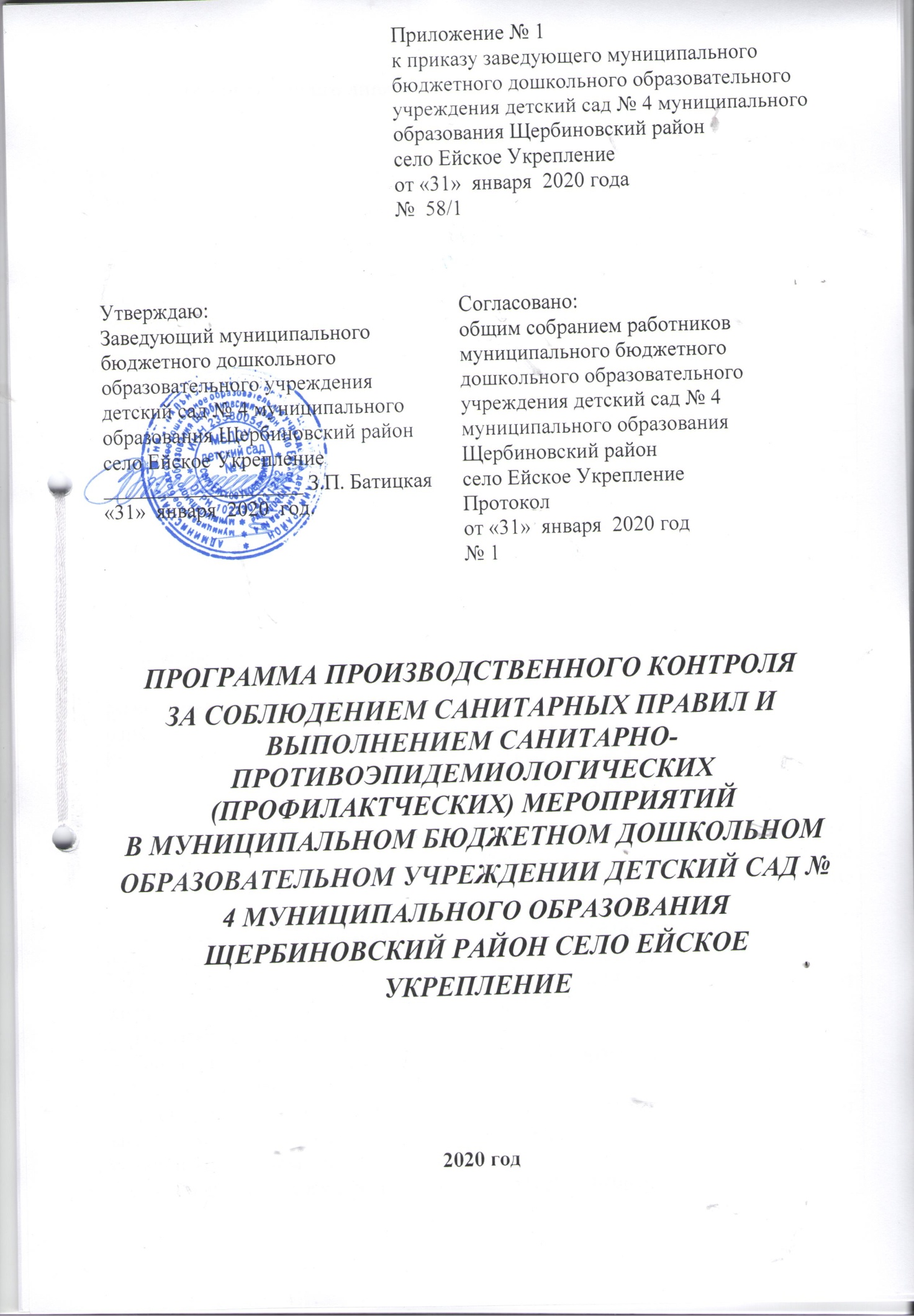 Паспорт юридического лица:Пояснительная записка.Настоящая Программа разработана в соответствии с требованиями: Федерального закона от 30.03.1999 года № 52 «О санитарно-эпидемиологическом благополучии населения» (с изменениями от 3012.2001 года, 10.01.2003 года и 30.06.2003 года, 22.08.2004 года, 09.05.2005 года и 31.12.2005года), Приказ Минздравсоцразвития РФ от12.04.2011 г. №302н «Об утверждении перечней вредных и (или) опасных производственных факторов и работ, при выполнении которых проводятся обязательные предварительные и периодические медицинские осмотры (обследования), и Порядка проведения обязательных предварительных и периодических медицинских осмотров (обследований) работников, занятых на тяжелых работах и на работах с вредными и или опасными условиями труда».Приказ Министерства здравоохранения РФ от 29.06.2000 г. №229 «О профессиональной гигиенической подготовке и аттестации должностных лиц и работников организаций»Постановление Главного государственного санитарного врача РФ от 15.05.2013 N 26"Об утверждении СанПиН 2.4.1.3049-13 "Санитарно-эпидемиологические требования к устройству, содержанию и организации режима работы дошкольных образовательных организаций" (вместе с "СанПиН 2.4.1.3049-13. Санитарно-эпидемиологические правила и нормативы...")
(Зарегистрировано в Минюсте России 29.05.2013 N 28564)Организация и проведение производственного контроля за проведение санитарных правил и выполнение санитарно-противоэпидемических (профилактических) мероприятий СанПиН 1.1.1058-01;Цель программы: обеспечение санитарно - эпидемиологической безопасности для сотрудников и воспитанников, ограничение вредного влияния объектов производственного контроля  путем должного выполнения санитарных правил, санитарно-эпидемиологических и профилактических мероприятий, организация и осуществление контроля за их соблюдением.Задачи производственного контроля:соблюдение официально изданных санитарных правил, методов и методик контроля факторов среды обитания в соответствии с осуществляемой деятельностью;  осуществление лабораторных исследований сырья,  готовой продукции и технологии их производства, хранения, транспортировки, реализации и утилизации;  ведение учета и отчетности, установленной действующим законодательством по вопросам, связанным с осуществлением производственного контроля;  организация медицинских осмотров, профессиональной гигиенической подготовки сотрудников;  контроль за хранением, транспортировкой и реализацией пищевых продуктов и питьевой воды, воспитанием и образованием  детей;  контроль за наличием сертификатов, санитарно-эпидемиологических заключений, личных медицинских книжек, санитарных иных документов, подтверждающих качество, безопасность сырья, готовой продукции и технологий их производства, хранения, транспортировки, реализации и утилизации в случаях, предусмотренных действующим законодательством.  В программу включены:  перечень официально изданных санитарных правил,   перечень работников, на которых возложены функции по осуществлению производственного контроля,   перечень должностей работников, подлежащих медицинским осмотрам,    мероприятия, проведение которых необходимо для осуществления эффективного контроля за соблюдением санитарных правил и гигиенических нормативов в ДОУ,   график лабораторного контроля,  перечень журналов учёта и отчётности по проведению производственного контроля.  Ответственность за своевременность организации, полноту и достоверность осуществляемого производственного контроля несёт заведующий.  Объектами производственного контроля являются: производственные, общественные помещения, рабочие места, сырая и готовая продукция, водопроводная вода, инженерные сети и системы, оборудование, учебно-воспитательный процесс. Производственный контроль включает: наличие официально изданных санитарных правил, системы их внедрения и контроля их реализации, методов, методик контроля факторов в соответствии с осуществляемой деятельностью; организацию медицинских осмотров;контроль за наличием сертификатов, санитарно-эпидемиологических заключений, иных документов, подтверждающих качество, реализующейся продукции; ведение учета и отчетности, установленной действующим законодательством по вопросам, связанным с производственным контролем;своевременное информирование органов местного самоуправления, органов и учреждений государственной санитарно-эпидемиологической службы Российской Федерации;визуальный контроль специалистами за выполнением  санитарно-эпидемиологических (профилактических) мероприятий, соблюдением санитарных правил, разработкой и реализацией мер, направленных на устранение выявленных нарушений; Номенклатура, объем и периодичность лабораторных исследований определяются с учетом наличия вредных производственных факторов, степени их влияния на здоровье человека и среду его обитания. Лабораторные исследования и испытания осуществляются с привлечением лаборатории, аккредитованной в установленном порядке. Необходимые изменения, дополнения в Программу производственного контроля вносятся при изменении вида деятельности, Программа действует в течение 1 календарного года. Необходимые изменения, дополнения в программу производственного контроля вносятся при изменении основного вида деятельности ДОУ, требованиях законодательства или других существенных изменениях.  В случае отсутствия необходимости внесения изменений в данный документ, Программа пролонгируется на следующий календарный год. Лица, осуществляющие производственный контроль в ДОУ:  заведующий  старший воспитатель  медицинская сестра МБУЗ «ЦРБ МО Щербиновский район»  заведующий хозяйством кладовщик повара.  Профессиональная и гигиеническая подготовка и аттестация.Предварительным и периодическим медицинским осмотрам подвергаются все работники учреждения в соответствии с занимаемой должностью.Профессиональная гигиеническая подготовка и аттестация – для педагогического, обслуживающего персонала и работников пищеблока, младших воспитателейМероприятия по производственному контролю.Лабораторно-инструментальные исследования в помещениях и на территории, предназначенных для пребывания детей в образовательном учрежденииСвоевременное информирование технических служб, Роспотребнадзора, органов местного самоуправления, родителей об аварийных ситуациях, остановках производства, нарушениях технологических процессов, создающих угрозу санэпидблагополучию.Контроль за охраной окружающей среды.Перечень должностных лиц, на которых возложены функции по осуществлению производственного контроляКонтрольный лист выполнения программы производственного контроля.Перечень форм учета и отчетности, установленной действующим законодательством по вопросам, связанным с осуществлением производственного контроля. Паспорта здоровья работников.  Личные медицинские книжки работников;  Протоколы лабораторных исследований аккредитованных лабораторий; Договоры и акты приема выполненных работ по договорам (вывоз отходов, дератизация, дезинсекция и т.д.)  Журнал обследования работников пищеблока на гнойничковые заболеванияЖурнал бракеража готовой и сырой продукцииВетеринарные справки, сертификаты качества о качестве товараТабель учета посещаемости детейСправки о болезни ребенка от врачаСписки сотрудников на прохождение медицинских осмотровЖурнал учета скоропортящихся продуктовНакопительная ведомость по анализу питанияМероприятия по производственному контролюЛабораторные исследования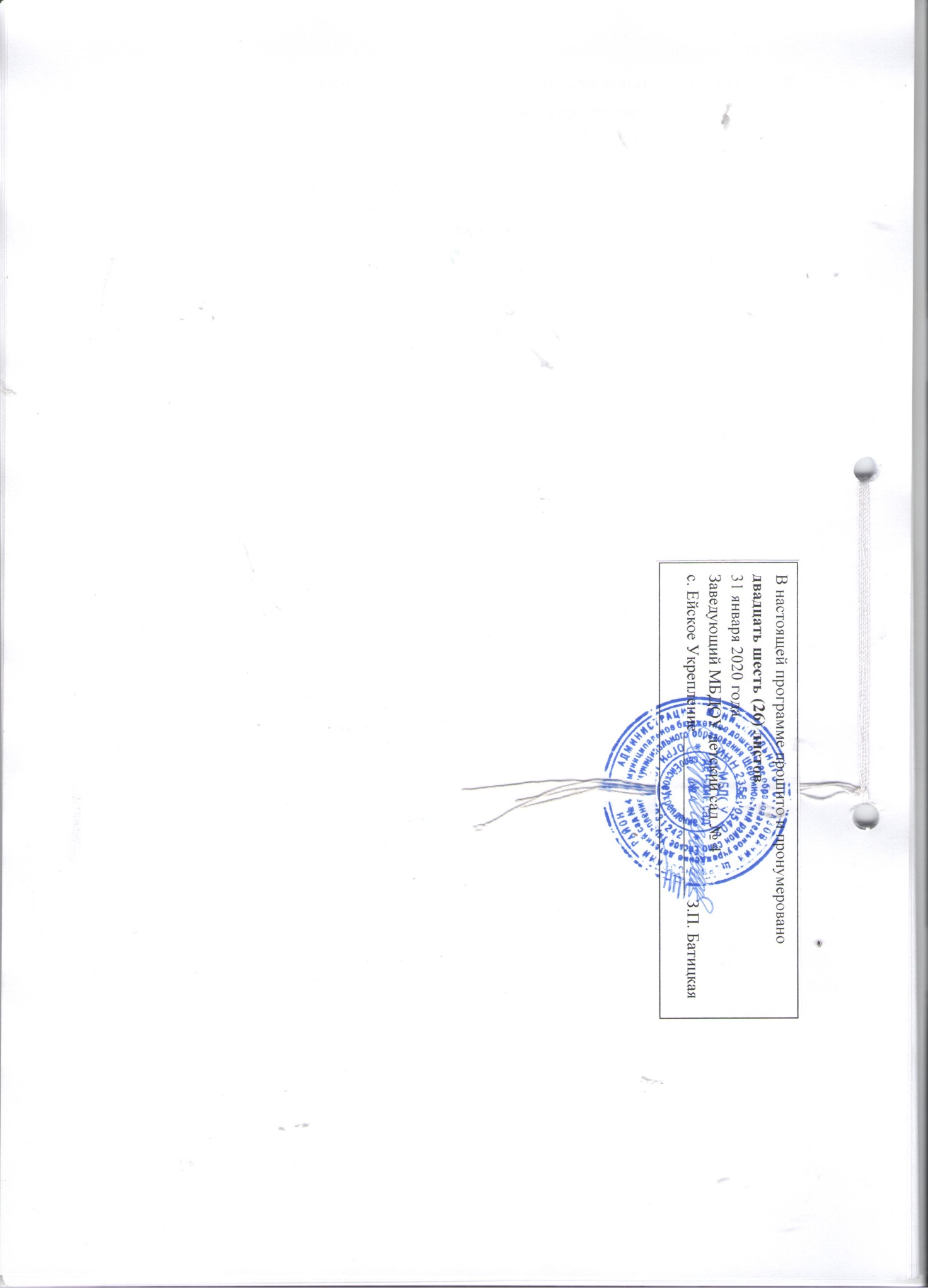 Полное наименование учреждения в соответствии с учредительными документамиМуниципальное бюджетное дошкольное образовательное учреждение детский сад № 4 муниципального образования Щербиновский район село Ейское УкреплениеСокращенное наименование учреждения в соответствии с учредительными документамиМБДОУ детский сад № 4 с. Ейское УкреплениеЮридический и почтовый адрес353640 Краснодарский край, Щербиновский район, село Ейское Укрепление, улица Суворова, 17Контактная информация Телефон: 8 (86151)37185Контактная информация E-mail: batitskayaz@mail.ru Учредитель отдел образования администрации муниципального образования Щербиновский районИНН/КПП2358005402/235801001БИК 040349001ОГРН1022305031242ОКВЭД80.10.1Расчетный счет 40701810003493000298Свидетельство о государственной регистрации юридического лицасерия 23 № 001992193 от 13.03.1997 г БанкЮжное ГУ Банка РоссииРежим работыРабочая неделя: пятидневнаяДлительность работы: с 07.30 до 17.30, в предпраздничные дни с 07.30 до 16.30Выходные дни: суббота, воскресенье, праздничные дни (установленные законодательством как нерабочие праздничные дни)Лицензия на осуществление образовательной деятельности№ 04279 от 19.06.2012 гсерия 23ЛО № 0001451Санитарно-эпидемиологическое заключение для осуществления образовательной деятельности23.КК.15.000.М.004319.12.15 от 11.12.2015Лицензия на осуществление медицинской деятельностиЛО -23-01-007099 от 18.04.2014 гСанитарно-эпидемиологическое заключение для осуществления медицинской  деятельности23.КК.15.000.М.00913.09.08 от 18.09.2008 гСвидетельство о государственной регистрации права (земельный участок)23-АИ № 059896 от 17.08.2010 гСвидетельство о регистрации права (здание)23-АИ № 486779 от 25.03.2011 гФ.И.О лица, ответственного за организацию и осуществление производственного контроля учрежденияБатицкая Зоя Петровна№Наименование обследованияКратность обследованияФорма контроляОтветственный 1.Заключение терапевта о допуске к работе по результатам медицинского обследованияПри поступлении на работу, в дальнейшем 1 раз в годЛичная медицинская книжка (ЛМК)Заведующий, медицинская сестра ГБУЗ «Щербиновская ЦРБ» МЗ КК2.Результаты лабораторных исследований и осмотр дермовенерологаПри поступлении на работу, в дальнейшем 1 раз в годЛМКЗаведующий, медицинская сестра ГБУЗ «Щербиновская ЦРБ» МЗ КК3.Флюорографическое обследование При поступлении на работу, в дальнейшем 1 раз в годЛМКЗаведующий, медицинская сестра ГБУЗ «Щербиновская ЦРБ» МЗ КК4.Результаты  исследований на носителей кишечных инфекцийПри поступлении на работуЛМКЗаведующий, медицинская сестра ГБУЗ «Щербиновская ЦРБ» МЗ КК5.Результаты исследований на гельминтозыПри поступлении на работу, в дальнейшем 1 раз в годЛМКЗаведующий, медицинская сестра ГБУЗ «Щербиновская ЦРБ» МЗ КК6.Функциональные исследования:ЭКГгинекологПри поступлении на работу, в дальнейшем 1 раз в годЛМКЗаведующий, медицинская сестра ГБУЗ «Щербиновская ЦРБ» МЗ КК7.Осмотр врачей:ЛОРСтоматологПсихиатрНаркологТерапевт При поступлении на работу, в дальнейшем 1 раз в годЛМКЗаведующий, медицинская сестра ГБУЗ «Щербиновская ЦРБ» МЗ КК8.УЗИ молочных желез или маммографияОдин раз в два года - старше 40 летЛМКЗаведующий, медицинская сестра ГБУЗ «Щербиновская ЦРБ» МЗ КК№Структурное подразделениеДолжность Профессиональная гигиеническая подготовка1.Административный персоналЗаведующий Гигиеническая подготовка 1 раз в 2 года с последующей аттестацией2.Педагогический персоналСтарший воспитательВоспитателиМузыкальный руководительУчитель-логопедИнструктор по физической культуреГигиеническая подготовка 1 раз в 2 года с последующей аттестацией3.Вспомогательный персоналМладший воспитательКладовщик Гигиеническая подготовка 1 раз в году с последующей аттестацией4.Работники пищеблокаПоварКухонный рабочийГигиеническая подготовка 1 раз в году с последующей аттестацией5.Обслуживающий персоналЗаведующий хозяйствомМашинист по стирке спецодеждыДворникСторож Гигиеническая подготовка 1 раз в 2 года с последующей аттестацией№Наименование мероприятий контроляПериодичность контроля Ответственный за проведение контроля Контроль за состоянием территории образовательного учрежденияКонтроль за состоянием территории образовательного учрежденияКонтроль за состоянием территории образовательного учрежденияКонтроль за состоянием территории образовательного учреждения1.Контроль за санитарным состоянием территории:Санитарное состояние участкаСанитарное состояние пешеходных дорожекСанитарное состоянием подъездных путейСанитарное состояние озеленения и благоустройство территорииежедневноЗаведующий, заведующий хозяйством2.Контроль за санитарно-техническим состоянием необходимого оборудования на территорииежедневноЗаведующий, заведующий хозяйством3. Контроль состояния ограждения территории, его соответствие санитарным правиламежедневноЗаведующий, заведующий хозяйствомКонтроль за санитарным состоянием групповых участков образовательного учрежденияКонтроль за санитарным состоянием групповых участков образовательного учрежденияКонтроль за санитарным состоянием групповых участков образовательного учрежденияКонтроль за санитарным состоянием групповых участков образовательного учреждения1.Контроль за санитарным состоянием игровых участков:Проверка качества уборки участкаПроверка санитарной чистки зеленых насажденийежедневноЗаведующий, заведующий хозяйством2.Проверка исправности игрового оборудования на участкеежедневноЗаведующий, заведующий хозяйством3.Проверка санитарного состояния теневого навеса:Проверка качества уборки теневого навесаПроверка качества обработки игрового оборудования, игрушекежедневноЗаведующий, заведующий хозяйством4.Замена песка в песочницах на игровых участкаКонтроль санитарных требований к санитарно-техническому состоянию здания образовательного учрежденияКонтроль санитарных требований к санитарно-техническому состоянию здания образовательного учрежденияКонтроль санитарных требований к санитарно-техническому состоянию здания образовательного учрежденияКонтроль санитарных требований к санитарно-техническому состоянию здания образовательного учреждения1.Наполняемость (посещаемость) групп:Наполняемость групп раннего возраста Наполняемость дошкольных группежедневноЗаведующий, медицинская сестра ГБУЗ «Щербиновская ЦРБ» МЗ КК2.Состояние подвальных и цокольных помещений детского сада:Дератизация и дезинфекция подвальных помещений ежемесячноЗаведующий, заведующий хозяйством3.Требование к зданию:Проверка доступа к технологическому оборудованиюОсмотр технологического оборудованияОсмотр технического состояния здания1 раз в кварталЗаведующий, заведующий хозяйством4.Состояние кровли, фасада здания, отмостки, цоколя (при необходимости подача заявки на ремонтные работы)ежедневноЗаведующий, заведующий хозяйством5.Проверка внутренней отдели помещений1 раз в кварталЗаведующий, заведующий хозяйством6.Соблюдение температурного режима в помещениях согласно СанПиН:Соблюдение графика проветриванияПроведение естественного сквозного проветриванияежедневноЗаведующий, заведующий хозяйством, медицинская сестра ГБУЗ «Щербиновская ЦРБ» МЗ КК7.Контроль естественного и искусственного освещения:Контроль за уровнем освещения помещенияЧистка оконных стекол (по мере загрязнения)Чистка осветительной арматуры, светильников (по мере загрязнения)ежедневноЗаведующий, заведующий хозяйством, медицинская сестра ГБУЗ «Щербиновская ЦРБ» МЗ КК8.Питьевая вода:Визуальный контроль за качеством воды для питьевого режима (чайники, чашки)ежедневноЗаведующий, заведующий хозяйством, медицинская сестра ГБУЗ «Щербиновская ЦРБ» МЗ КК9.Контроль за санитарным состоянием помещений:Соблюдение графика уборокежедневноЗаведующий, заведующий хозяйством, медицинская сестра ГБУЗ «Щербиновская ЦРБ» МЗ КККонтроль за состоянием оборудования, помещений для работы с детьмиКонтроль за состоянием оборудования, помещений для работы с детьмиКонтроль за состоянием оборудования, помещений для работы с детьмиКонтроль за состоянием оборудования, помещений для работы с детьми1.Контроль детской мебели:Соблюдение требований к детской мебели и оборудованию (маркировка, размеры деткой мебели – столы, стулья – должны соответствовать росто -возрастным особенностям детей)Соблюдение требований к эксплуатации оборудованияРасстановка мебели для занятий в соответствии с нормами СанПиНКонтроль схемы рассаживания согласно антропометрииРасстановка кроватей согласно нормам СанПиНСанитарное содержание мебели и иного оборудования2 раза в год поле проведения антропометрических обследований детей1 раз в месяцЗаведующий, заведующий хозяйством, медицинская сестра ГБУЗ «Щербиновская ЦРБ» МЗ КК2.Санитарное состоянии ковровых изделий:Визуальный контроль за санитарным состоянием ковровых изделийЧистка ковровЕжедневно1 раз в годЗаведующий, заведующий хозяйством3.Контроль оборудования помещений солнцезащитными устройствами:Состояние шторежедневноЗаведующий, заведующий хозяйством4.Санитарное состояние постельного белья, полотенец:Визуальный контроль за состоянием постельного беля, полотенец Замена постельного белья по графику (1 раз в неделю)Замена полотенец (по мере загрязнения, но не реже1 раза в неделю)ежедневноЗаведующий, заведующий хозяйством, медицинская сестра ГБУЗ «Щербиновская ЦРБ» МЗ КК5.Санитарное состояние игрушек и оборудования:Контроль за состоянием игрушек, игрового оборудованияМытье игрушек (сад в конце рабочего дня, ясли 2 раза в день)Обработка мягких игрушек кварцевой лампой (1 раз в неделю)Использование игрушек с соответствующими сертификатамиежедневноСтарший воспитатель6.Уход за растениямиежедневноСтарший воспитатель7.Проверка закрепления оборудованияежедневноСтарший воспитательКонтроль санитарного состояния физкультурного и музыкального залов, спортивной площадкиКонтроль санитарного состояния физкультурного и музыкального залов, спортивной площадкиКонтроль санитарного состояния физкультурного и музыкального залов, спортивной площадкиКонтроль санитарного состояния физкультурного и музыкального залов, спортивной площадки1.Проверка состояния физкультурного и музыкального залов:Визуальный осмотр состояния музыкального и физкультурного оборудованияСанитарно-техническое состояние помещенийСоблюдение требований к оборудованию и эксплуатации музыкального и физкультурного заловИспытание физкультурного оборудования с составлением актаЕжедневно1 раз в годСтарший воспитатель2.Проведение генеральных уборокежедневноСтарший воспитатель3.Проведение проветриванияежедневноСтарший воспитатель4.Мытье оборудованияежедневноСтарший воспитательКонтроль требований к организации питания детейКонтроль требований к организации питания детейКонтроль требований к организации питания детейКонтроль требований к организации питания детей1.Контроль за перспективным меню:Зимне-весенний периодЛетне-осенний период1 раз в полгодаЗаведующий, медицинская сестра ГБУЗ «Щербиновская ЦРБ» МЗ КК2.Контроль профилактики дефицита йода:Использование в пище йодированной поваренной солиежедневноЗаведующий, заведующий хозяйством, медицинская сестра ГБУЗ «Щербиновская ЦРБ» МЗ КК3.Витаминизация готовых блюд:Проведение витаминизации третьего блюдаежедневноЗаведующий, заведующий хозяйством, медицинская сестра ГБУЗ «Щербиновская ЦРБ» МЗ КК4.Бракераж сырых скоропортящихся продуктов:Контроль поступающих продуктов питания (внешний вид, сроки годности, сопроводительные документы)Условия транспортировки, хранения и сроков реализацииЗаполнение журналаежедневноЗаведующий, заведующий хозяйством, медицинская сестра ГБУЗ «Щербиновская ЦРБ» МЗ КК5.Бракераж готовой продукции:Контроль за качеством готовой продукции (внешний вид, консистенция, вкусовые качества)Заполнение журналаежедневноЗаведующий, заведующий хозяйством, медицинская сестра ГБУЗ «Щербиновская ЦРБ» МЗ КК6.Ведение и анализ накопительной ведомостиежедневноЗаведующий, заведующий хозяйством7.Отбор и хранение суточных проб:Контроль отбора суточных пробКонтроль за хранением суточных пробежедневноЗаведующий, заведующий хозяйством, медицинская сестра ГБУЗ «Щербиновская ЦРБ» МЗ КК8.Контроль наличия сертификатов соответствия, качественных удостоверений и ветеринарных свидетельств постояннокладовщик9.Контроль за состоянием здоровья сотрудников пищеблока ежедневноЗаведующий, заведующий хозяйством, медицинская сестра ГБУЗ «Щербиновская ЦРБ» МЗ КК10.Контроль за соблюдением объема порцийежедневноЗаведующий, заведующий хозяйством, медицинская сестра11.Контроль за состоянием столовой и кухонной посуды:чистотамаркировкацелостностьежедневноЗаведующий, заведующий хозяйством, медицинская сестра ГБУЗ «Щербиновская ЦРБ» МЗ КККонтроль помещений и оборудования пищеблокаКонтроль помещений и оборудования пищеблокаКонтроль помещений и оборудования пищеблокаКонтроль помещений и оборудования пищеблока1.Контроль условий труда работников:визуальный контроль за соблюдением требований охраны трудаежедневноЗаведующий, заведующий хозяйством2.Контроль санитарного состояния:визуальный контроль санитарного состояния пищеблокаежедневноЗаведующий, заведующий хозяйством, медицинская сестра ГБУЗ «Щербиновская ЦРБ» МЗ КК3.Состояние технологического и холодильного оборудования:Контроль за состоянием и функционированием технологического оборудования ежедневноЗаведующий, заведующий хозяйством, медицинская сестра ГБУЗ «Щербиновская ЦРБ» МЗ КК4.Маркировка оборудования, разделочного и уборочного инвентаря:Визуальный контроль за наличием и состоянием маркировки разделочного и уборочного инвентаряОбновление маркировки (при повреждении – немедленное) – не реже 1 раза в месяцежедневноЗаведующий, заведующий хозяйством, медицинская сестра ГБУЗ «Щербиновская ЦРБ» МЗ КК5.Проверка температуры воздуха внутри холодильных камер:Визуальный контроль за температурным режимом внутри холодильных камерКонтроль помещений и оборудования прачечного блокаКонтроль помещений и оборудования прачечного блокаКонтроль помещений и оборудования прачечного блокаКонтроль помещений и оборудования прачечного блока1.Контроль условий труда работников:визуальный контроль за соблюдением требований охраны трудаежедневноЗаведующий, заведующий хозяйством2.Контроль санитарного состояния:визуальный контроль санитарного состояния прачечной, гладильнойежедневноЗаведующий, заведующий хозяйством, медицинская сестра ГБУЗ «Щербиновская ЦРБ» МЗ КК3.Состояние технологического и холодильного оборудования:Контроль за состоянием и функционированием технологического оборудования ежедневноЗаведующий, заведующий хозяйством, медицинская сестра ГБУЗ «Щербиновская ЦРБ» МЗ КК4.Маркировка оборудования, разделочного и уборочного инвентаря:Визуальный контроль за наличием и состоянием маркировки уборочного инвентаряОбновление маркировки (при повреждении – немедленное) – не реже 1 раза в месяцежедневноЗаведующий, заведующий хозяйством, медицинская сестра ГБУЗ «Щербиновская ЦРБ» МЗ КК5.Контроль за хранением постельного белья и полотенецежедневноЗаведующий, заведующий хозяйством, медицинская сестра ГБУЗ «Щербиновская ЦРБ» МЗ КК6.Контроль за маркировкой постельного белья и полотенецежедневноЗаведующий, заведующий хозяйством, медицинская сестра ГБУЗ «Щербиновская ЦРБ» МЗ КК7.Контроль выдачи постельного белья и полотенецеженедельноЗаведующий, заведующий хозяйствомКонтроль оборудования медицинского кабинетаКонтроль оборудования медицинского кабинетаКонтроль оборудования медицинского кабинетаКонтроль оборудования медицинского кабинета1.Оборудование процедурного кабинет:Визуальный контроль а санитарным состоянием процедурного кабинетаЕжедневная уборкаКварцевание ежедневноЗаведующий, заведующий хозяйством, медицинская сестра ГБУЗ «Щербиновская ЦРБ» МЗ КК2.Проверка температуры воздуха внутри холодильника:Визуальный контроль за температурным режимом внутри холодильника для медикаментовежедневноЗаведующий, заведующий хозяйством, медицинская сестра ГБУЗ «Щербиновская ЦРБ» МЗ КК3.Медикаментозные средства:Контроль за сроками годности медикаментозных препаратов, шприцовПроверка и пополнение медицинских аптечекежемесячноЗаведующий, заведующий хозяйством, медицинская сестра ГБУЗ «Щербиновская ЦРБ» МЗ КККонтроль за состоянием медицинского обеспечения и работы по здоровьесбережениюКонтроль за состоянием медицинского обеспечения и работы по здоровьесбережениюКонтроль за состоянием медицинского обеспечения и работы по здоровьесбережениюКонтроль за состоянием медицинского обеспечения и работы по здоровьесбережению1.Контроль за состоянием работы по формированию ЗОЖежедневноСтарший воспитатель2.Контроль за проведением эффективности закаливающих мероприятийежедневноСтарший воспитатель3.Контроль проведения санитарно-эпидемиологичеких мероприятийежедневноСтарший воспитатель4.Контроль за:медицинскими осмотрами сотрудниковгигиеническим обучением сотрудниковмедицинскими книжками сотрудниковсостояние здоровья сотрудников пищеблока1 раз в годежедневноЗаведующий, заведующий хозяйством, медицинская сестра ГБУЗ «Щербиновская ЦРБ» МЗ КК5.Контроль за работой пищеблокаежедневноЗаведующий, заведующий хозяйством, медицинская сестра ГБУЗ «Щербиновская ЦРБ» МЗ КК6.Контроль за питанием детей в группахежедневноЗаведующий, заведующий хозяйством, медицинская сестра ГБУЗ «Щербиновская ЦРБ» МЗ КК, старший воспитатель7.Оценка эффективности взаимодействия средств медико-педагогического контроля за состоянием здоровья и физического развития детейежемесячноСтарший воспитатель, медицинская сестра ГБУЗ «Щербиновская ЦРБ» МЗ КК8.Проведение профилактических осмотров детей декретивных возрастовПо плануЗаведующий, медицинская сестра ГБУЗ «Щербиновская ЦРБ» МЗ КК9.Контроль за утренним приемомпостоянноЗаведующий, медицинская сестра ГБУЗ «Щербиновская ЦРБ» МЗ КК10.Осмотр детей на педикулез1 раз в неделюмедицинская сестра ГБУЗ «Щербиновская ЦРБ» МЗ КККонтроль за организацией режима дня и основной образовательной деятельностиКонтроль за организацией режима дня и основной образовательной деятельностиКонтроль за организацией режима дня и основной образовательной деятельностиКонтроль за организацией режима дня и основной образовательной деятельности1.Контроль за соблюдением режима дня в соответствии с возрастными особенностями детейежедневноСтарший воспитатель2.Контроль за соблюдением режима двигательной активности детейежедневноСтарший воспитатель3.Контроль за соблюдением оборудования и пособий для развития и игр детейежедневноСтарший воспитатель4.Контроль за соблюдением максимально допустимого объема недельной нагрузки ежедневноСтарший воспитатель5.Контроль за соблюдением продолжительности основной образовательной деятельностиежедневноСтарший воспитательКонтроль санитарного состояния и содержания образовательного учреждения Контроль санитарного состояния и содержания образовательного учреждения Контроль санитарного состояния и содержания образовательного учреждения Контроль санитарного состояния и содержания образовательного учреждения 1.Наличия графиков уборок:генеральных уборокеженедельных уборокежедневноЗаведующий, заведующий хозяйством, медицинская сестра ГБУЗ «Щербиновская ЦРБ» МЗ КК2.Режим ежедневных уборок помещенийежедневноЗаведующий, заведующий хозяйством, медицинская сестра ГБУЗ «Щербиновская ЦРБ» МЗ КК3.Обеспечение:моющими средствамидезинфицирующими средствамиуборочным инвентаремветошьюежедневноЗаведующий, заведующий хозяйством, медицинская сестра ГБУЗ «Щербиновская ЦРБ» МЗ КК4.Проверка:уборочного инвентарядезинфицирующих средствгенеральных уборокежедневных уборокмытье игрушексмены постельного белья и полотенецмаркировки постельного белья и полотенецежедневноЗаведующий, заведующий хозяйством, медицинская сестра ГБУЗ «Щербиновская ЦРБ» МЗ ККОбъект контроляКонтролируемые параметры (показатели)Точка контроляПериодичность контроляМетодика (технология, процедура)контроляСпособ регистрации результатов контроляПищеблок Готовая продукция:Качество термической обработки (КТО)Общее микробиологическое число (ОМЧ)Готовые блюда1 раз в годЗабор суточных пробПротоколы исследованияПищеблок Калорийность (1 выемка – завтрак, обед, полдник)Готовые блюда1 раз в годЗабор суточных пробПротоколы исследованияПищеблок С-витаминизацияГотовые блюда1 раз в годЗабор суточных пробПротоколы исследованияПищеблок Паразитология Овощи старого и нового урожая1 раз в год смывыПротоколы исследованияПищеблок БГКПРуки, посуда, рабочая одежда сотрудников пищеблока1 раз в годсмывыПротоколы исследованияСанитарная обработка помещений, оборудования, инвентаряСмывы  объектов производственного оборудования, инвентаря, посуды, рук, спецодежды персонала БГПКПроизводственный инвентарь, посуда, руки, сецодежда персонала, игрушки мебель, групповое оборудование1 раз в 2года20 смывовПротокол исследованияСанитарная обработка помещений, оборудования, инвентаряПаразитологические исследования на наличие яиц гельминтовПроизводственный инвентарь, посуда, руки, сецодежда персонала, игрушки мебель, групповое оборудование1 раз в 2 года5 смывовПротокол исследованияУсловия пребывания в ДОУФизические факторы:микроклиматтемпературавлажность1 раз в годПротокол исследованияУсловия пребывания в ДОУосвещение1 раз в годПротокол исследованияУсловия пребывания в ДОУшум1 раз в годПротокол исследованияУсловия пребывания в ДОУискусственное освещение1 раз в годПротокол исследованияУсловия пребывания в ДОУИсследование качества холодной воды (питьевой) по микробиологическим и санитарно-химическим показателям1 раз в годПротокол исследованияУсловия пребывания в ДОУИсследование печка из песочниц по санитарно-химическим, микробиологическим и санитарно-паразитологическим показателям и адиологическим показателям1 раз в годПротокол исследования№Проводимые мероприятияСроки исполненияОтветственные 1.Авария на водопроводе, отключение водыпри необходимостиЗаведующий хозяйством2.Авария в канализационной системепри необходимостиЗаведующий хозяйством3.Авария в электросетях, отключение электроэнергиипри необходимостиЗаведующий хозяйством4.Выход из строя технологического и холодильного оборудованияпри необходимостиЗаведующий хозяйством5.Авария системы отопления, отключение отопления, выход из строя отопительной системыпри необходимостиЗаведующий хозяйством№Проводимые мероприятияСроки исполненияОтветственные 1.Заключение договора на вывоз ТБОянварьзаведующий2.Заключение договора на дератизацию, дезинсекцию, дезинфекцию помещенияянварьзаведующий3.Контроль за сбором, временным хранение, вывозом люминесцентных ламп специализированным транспортомпостояннозаведующийФ.И.О.Занимаемая должностьРаздел работы по осуществлению производственного контроляБатицкая Зоя ПетровназаведующийОбщий контроль за соблюдением официально изданных санитарных правил, методов и методик контроля факторов среды обитания в соответствии с осуществляемой деятельностью. Организация профессиональной подготовки и аттестации должностных лиц и работников.Скачко Людмила Владимировнамедицинская сестра ГБУЗ «Щербиновская ЦРБ» МЗ ККОрганизация лабораторных исследований. Организация медицинских осмотров работников. Контроль за наличием сертификатов, санитарно – эпидемических заключенийличных медицинских книжек. Ведение учета  и отчетности с осуществлением производственного контроля: Журнал бракеража скоропортящихся продуктов;Журнал бракеража готовой продукции;Журнал здоровьяЛичные мед книжки сотрудников учреждения;Накопительная ведомость; Перспективное меню;Визуальный контроль за выполнением санитарно- эпидемиологических мероприятий, соблюдением требований СанПиНаразработка и реализация мер, направленных на устранение нарушений.Щедловская Людмила НиколаевнаЗаведующий хозяйствомВедение журнала аварийных ситуаций; Контроль за состоянием:Освещенности;Систем теплоснабжения;Систем водоснабжения;    Месяц Мероприятия (исследования)Отметка об исполненииянварьДезинсекция, дератизация помещений. Техническое обслуживание систем теплоснабжения. февральДезинсекция, дератизация помещений. Техническое обслуживание систем теплоснабжения. мартДезинсекция, дератизация помещений. апрельДезинсекция, дератизация помещений. майЧистка оконных стекол.  Чистка осветительной аппаратуры. Антропометрические обследования воспитанников.  Контроль за соответствием размеров детской мебели  Дезинсекция, дератизация помещений. Инструктажи сотрудников по санитарно – эпидемиологическому режиму. Частичная смена песка в песочницах Утверждение перспективного плана на летний период года  июньИсследование песка в песочницах на степень биологических загрязнений (наличие яиц гельминтов). Дезинсекция, дератизация помещений. июльОбработка ковровых изделий (сухая чистка, стирка с использованием моющих средств. Дезинсекция, дератизация помещений. августЧистка осветительной аппаратуры. Утверждение перспективного меню на холодный период года. Дезинсекция, дератизация помещений. сентябрьДезинсекция, дератизация помещений. Антропометрические обследования воспитанников. Контроль за соответствием размеров детской мебелиоктябрьЧистка оконных стекол и утепление окон на зиму. Дезинсекция, дератизация помещений. Техническое обслуживание систем теплоснабжения. ноябрьДезинсекция, дератизация помещений. декабрьДезинсекция, дератизация помещений. Чистка осветительной аппаратурыМедицинский осмотр сотрудников